CURRICULUM VITAE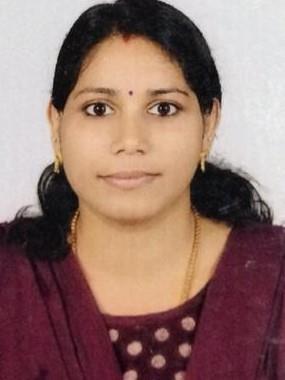 DEEPTHI Deepthi-392337@2freemail.com CAREER OBJECTIVETo work with a reputed institution that can enhance Teaching  experience and skillsACCADEMIC QUALIFICATIONSEXPERIENCE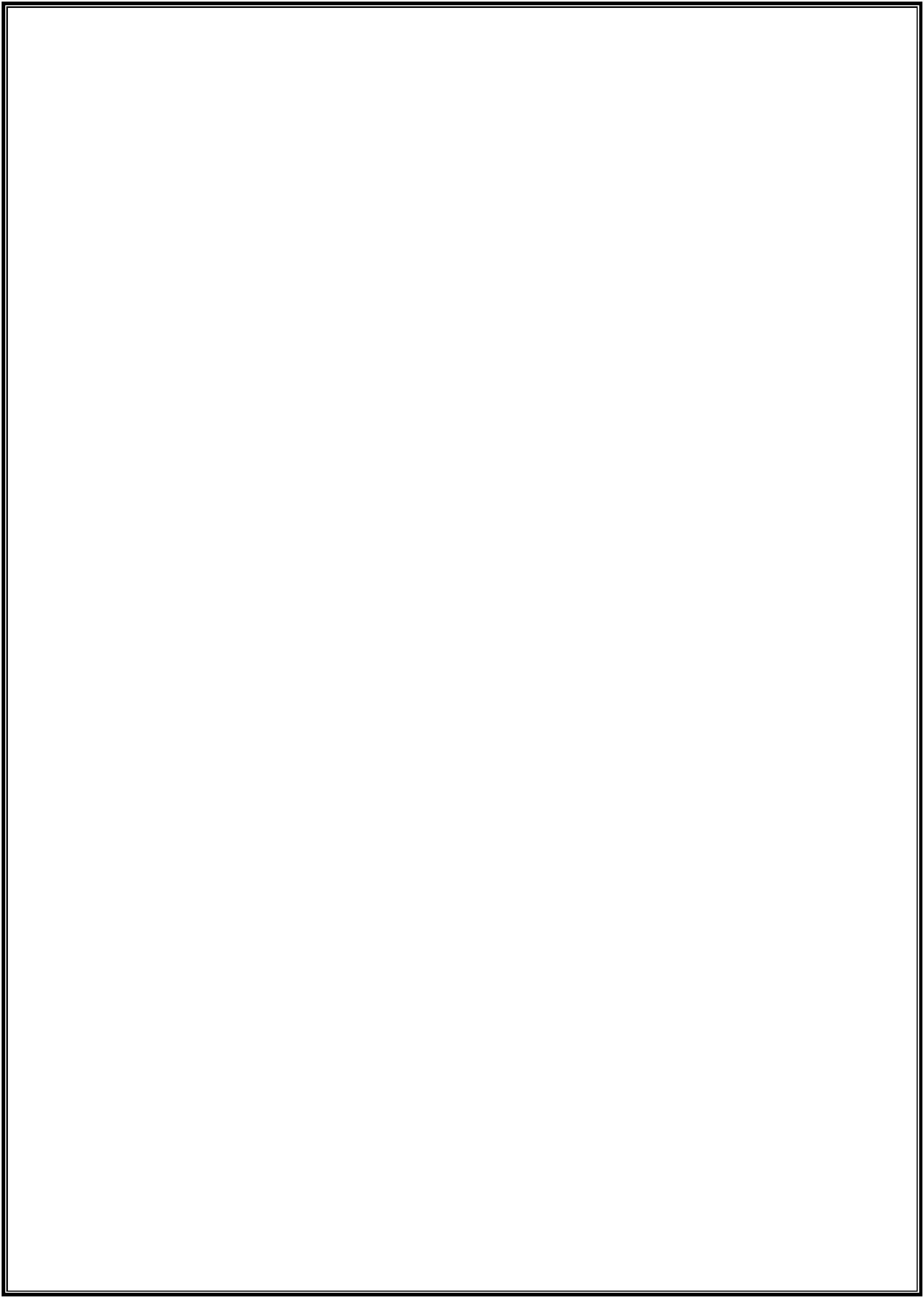 PERSONAL SKILLHonestyTeam spiritAccepting ChallengesPERSONAL PROFILEDate of Birth: 18-05-1990Sex: FemaleNationality: IndianMarital Status: MarriedQUALIFICATIONSUNIVERSITYYEARPERCENTAGEM A MALAYALAMSREE SANKARACHARYA UNIVERSITY OF SANSKRITSREE SANKARACHARYA UNIVERSITY OF SANSKRIT201475%,KERALA,KERALAB Ed MALAYALAMCALICUT UNIVERSITY ,KERALACALICUT UNIVERSITY ,KERALA201262%B A MALAYALAMCALICUT UNIVERSITY,KERALACALICUT UNIVERSITY,KERALA201063%HIGHER SECONDARYBOARD OF HIGHER SECONDARY EDUCATIONBOARD OF HIGHER SECONDARY EDUCATION200770%EDUCATION,KERALA,KERALASSLCBOARD OF SECONDARY EDUCATION , KERALABOARD OF SECONDARY EDUCATION , KERALA200576%ADDITIONAL QUALIFICATIONSADDITIONAL QUALIFICATIONSCERTIFICATESDATE OF QUALIFYINGNATIONAL ELIGIBILITY TEST-UGC-INDIA21-04-2014STATE ELIGIBILITY TEST-KERALA07-09-2016KERALA TEACHER ELIGIBILITY TEST -KERALA05- 10 20131.One year Experience in Technichal High School  West hill(2017-2018)2.Six months Experience in Zamorin’s Guruvayurappan college Kozhikode  (2015 -2016)Six months Experience in Zamorin’s Guruvayurappan college Kozhikode  (2015 -2016)